6.r- zadatakPročitati lekciju „Način djelovanja mehanizama“ ( Alfin udžbenik str. 75. – 77. Ili udžbenik Školske naklade) te razmisliti o pročitanom. U prilogu vam također šaljem i neke animacije za lakše razumijevanje ove nastavne jedinice, gdje su prikazani mnogi mehanizmi i način njihova funkcioniranja.Molim vas da zadatku pristupite maksimalno odgovorno jer ćete idući put dobiti vježbu koju ću ocjenjivati.Za sva pitanja slobodno se obratite mailom na darkve@live.com. Također u bilježnicu zapisati sljedeće: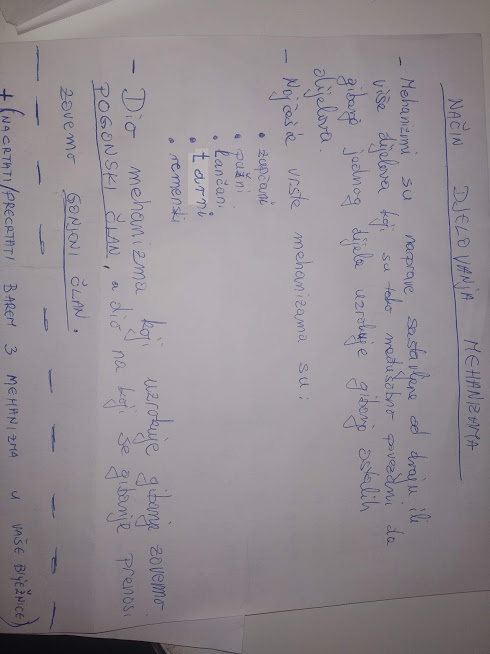 